Байкальский государственный университетНаучная библиотекаНаучно-библиографический отдел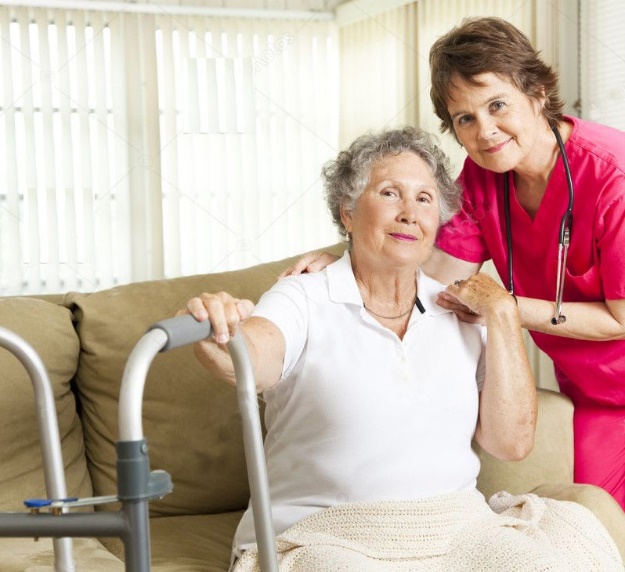 Технологии социальной работы с инвалидами в домах-интернатах(книги, статьи, ВКР)Выполнила: Сидоренко А.М.Иркутск, 2021Одним из приоритетных направлений социальной работы с пожилыми людьми и инвалидами в доме-интернате, является организация той  среды их обитания, чтобы у инвалида и пожилого человека всегда был выбор способов взаимодействия с этой средой. Свобода выбора порождает ощущение защищенности, уверенности в завтрашнем дне, ответственности за свою и чужую жизнь.Технологии социальной работы с инвалидами предполагают последовательность действий специалиста по социальной работе, основанных на его профессиональном мастерстве, индивидуальной технике, направленных на активизацию личностных ресурсов человека с ограниченными возможностями и достижение его выхода из трудной жизненной ситуации. Результатом применения технологий социальной работы является полное или частичное восстановление способностей инвалида к бытовой, общественной и профессиональной деятельности.
Социальная реабилитация инвалидов, как технология, включает комплекс мер, направленных на восстановление способностей инвалида к жизнедеятельности в социальной среде.Важную роль в формировании и развитии технологий социальной работы с инвалидами играет социальная диагностика, которая включает в себя совокупность методов, приемов и предполагает способность специалиста по социальной работе распознавать личностные ресурсы инвалида, резервные возможности его социального окружения, обеспечивающие достижение успехов в отношениях с людьми, самореализации в различных сферах. Технология социальной диагностики способствует выявлению причин возникновения проблемы инвалида, его ресурсов и потенциальных возможностейТехнология социальной реабилитации – последовательность действий специалиста по социальной работе состоящая из комплекса методов, приемов и процедур, способствующих восстановлению социального статуса инвалида, достижению его материальной независимости.Развитие социальных умений и навыков инвалида происходит с помощью социокультурной реабилитации. Она реализуется с помощью социальных институтов: государства, семьи, церкви и т.д.), традиций, духовных ценностей, которые выполняют функцию социальной ориентации гражданина с ограниченными возможностями здоровья в обществе и сформированы путём суммирования социального опыта многих поколений.Технология социальной адаптации – это последовательность действий и способов взаимодействия специалиста по социальной работе и инвалида с помощью индивидуальных и групповых форм социальной работы (игры, социальные тренинги и др.), способствующих развитию умений и навыков включения в среду жизнедеятельности. Социальная адаптация включает инвалида в доступную социально-профессиональную сферу и процесс приобретения умений, навыков общения в малой группе. Социальную адаптацию одновременно рассматривают как социальную технологию, процесс и результат.№ п/пБиблиографическое описаниеКнигиКниги1Холостова Е. И.Социальная работа с инвалидами : учеб. пособие для вузов / Е. И. Холостова. - 3-е изд., перераб. и доп. - Москва : Дашков и К, 2014. - 236 с.6986972Гуслова М. Н. Организация и содержание работы по социальной защите престарелых и инвалидов : учеб. пособие / М. Н. Гуслова. - Москва : Академия, 2010. - 233 с.6914743Ткаченко В С. Организационно-административная работа в системе социальных служб : учеб. пособие / В. С. Ткаченко. - Москва : Дашков и К : Наука Спектр, 2010. - 263 с.6787634Павленок П. Д.Технологии социальной работы с различными группами населения : учеб. пособие для вузов / П. Д. Павленок, М. Я. Руднева ; под ред. П. Д. Павленка. - Москва : Инфра-М, 2016. – 272 с.7040825Актуальные вопросы развития социально-трудовой сферы : материалы Всерос. науч.- практ. конф., посвящ. памяти проф. Н. М. Токарской и проходившей в рамках 8-го Байк. кадрового форума, Иркутск, 12 мая 2016 г. / редкол.: И. С. Карпикова, Е. И. Нефедьева (отв. ред.) [и др.]. - Иркутск : Изд-во БГУ, 2016. - 217 с.7046616Приступа Е. Н.Социальная работа с лицами с ограниченными возможностями здоровья [Текст] : учеб. пособие для вузов / Е. Н. Приступа. - Москва : Форум : Инфра-М, 2015. - 158 с.7040577Холостова Е. И.Социальная работа с инвалидами : учеб. пособие для вузов / Е. И. Холостова. - 3-е изд., перераб. и доп. - Москва : Дашков и К, 2014. - 236 с.6986978Технология социальной работы : учебник для бакалавров / под ред. Е. И. Холостовой, Л. И. Кононовой. - Москва : Юрайт, 2014. - 503 с.7000779Холостова Е. И.Социальная работа с пожилыми людьми : учебник для бакалавров / Е. И. Холостова. - 7-е изд., перераб. и доп. - Москва : Дашков и К, 2014. - 338 с.69874710Нестерова Г. Ф.Социальная работа с лицами пожилого возраста и инвалидами : учебник для сред. проф. образования / Г. Ф. Нестерова, С. С. Лебедева, С. В. Васильев. - 2-е изд., перераб. и доп. - Москва : Академия, 2014. - 318 с.69873011Нестерова Г. Ф.Социальная работа с лицами пожилого возраста и инвалидами : учебник для сред. проф. образования / Г. Ф. Нестерова, С. С. Лебедева, С. В. Васильев. - 2-е изд., перераб. и доп. - Москва : Академия, 2014. - 318 с.68522712Инновационные методы практики социальной работы : учеб. пособие для магистров / Г. Х. Мусина-Мазнова [и др.]. - Москва : Дашков и К, 2014. - 315 с.698764СтатьиСтатьи13Колесникова С. Н.Социальная реабилитация как одно из направлений работы по продлению активного долголетия пожилых людей и инвалидов в геронтологическом центре / С. Н. Колесникова // Социальное обслуживание. - 2021. - № 1. - С. 62-68.14Корчагина А. В.Библиотерапия как перспективная технология работы по созданию условий для активного долголетия и эффективного реабилитационного процесса в доме-интернате для престарелых и инвалидов / А. В. Корчагина, А. В. Панова // Социальное обслуживание. - 2021. - № 2. - С. 51-60.15Орлова О. А.Технологии психологической реабилитации инвалидов и ветеранов боевых действий / О. А. Орлова // Социальное обслуживание. - 2021. - № 2. - С. 137-141.16Корниенко Т. Б.Развитие технологий социальной работы с маломобильными гражданами, в том числе с лицами с ограниченными возможностями с преимущественной ориентацией на восстановление социального статуса в рамках системы долговременного ухода / Т. Б. Корниенко // Социальное обслуживание. - 2021. - № 2. - С. 76-84.17Макурова И. А.Развитие добровольческой (волонтерской) деятельности в интересах граждан старшего поколения в доме-интернате для престарелых и инвалидов / И. А. Макурова // Социальное обслуживание. - 2021. - № 2. - С. 70-75.18Бруштейн И. О.«Дом слепоглухих» – реабилитационный центр для людей с одновременными нарушениями слуха и зрения / И. О. Бруштейн // Социальное обслуживание. - 2021. - № 7. - С. 61-68.19Абросимова Н. П.Социокультурная реабилитация как фактор социальной адаптации и социализации инвалидов / Н. П. Абросимова, Т. В. Корзунина // Социальное обслуживание. - 2021. - № 8. - С. 62-67.20Жаворонков Р. Н.Системные проблемы правового регулирования социальной защиты инвалидов и пандемия COVID-19 / Р. Н. Жаворонков // Социальное и пенсионное право. - 2021. - № 2. - С. 9-13.21Казаченко Е. О.Система долговременного ухода за гражданами пожилого возраста и инвалидами: опыт внедрения в Забайкальском крае / Е. О. Казаченко, И. Н. Ченчубаева // Социальное обслуживание. - 2020. - № 6. - С. 25-32.22Этезов М. А.Опыт работы комплексного центра социального обслуживания населения в современных условиях / М. А. Этезов // Социальное обслуживание. - 2020. - № 6. - С. 75-84.23Клецкина С. А.Подготовка кадров в системе долговременного ухода в Иркутской области / С. А. Клецкина, Т. А. Супрун, О. В. Галазий // Социальное обслуживание. - 2020. - № 6. - С. 119-123. 24Киенко Т. С.Субъективное благополучие пожилого жителя российского дома-интерната / Т. С. Киенко, Р. М. Рудакова // Журнал исследований социальной политики. - 2020. - Т. 18, № 2. - С. 255-268.25Щербинина Н. В.Организация занятий на восстановление мелкой моторики, памяти, мышления для граждан пожилого возраста и инвалидов в геронтологическом центре / Н. В. Щербинина // Социальное обслуживание. - 2020. - № 11. - С. 38-45.26Полькина Е. Г.Сохранение и укрепление физического здоровья граждан пожилого возраста и инвалидов: опыт дома-интерната / Е. Г. Полькина // Социальное обслуживание. - 2020. - № 9. - С. 46-51.27Нефедьева Е. И. Социально-экономическая адаптация граждан пожилого возраста и инвалидов в стационарных условиях социального обслуживания (на примере ОГБУСО «Ново-Ленинский дом-интернат для престарелых и инвалидов») / Е. И. Нефедьева, С. И. Кудрявцев // Baikal Research Journal. — 2017. — Т. 8, № 3. – URL: http://brj-bguep.ru/reader/article.aspx?id=21752.28Зимина Е. В. Сопровождаемое проживание инвалидов как инновационная технология социального обслуживания инвалидов (на примере Иркутской области) / Е.В. Зимина, Д.Ф. Лыкосова. — DOI: 10.17150/2411-6262.2020.11(2).2 // Baikal Research Journal. — 2020. — Т. 11, № 2. – URL: http://brj-bguep.ru/reader/article.aspx?id=2392529Инкижинова С. А. Активизация потенциала государственных и негосударственных форм социальной помощи детям с ограниченными возможностями здоровья в Иркутской области. — DOI 10.17150/2500-2759.2021.31(1).52-59 / С.А. Инкижинова // Известия Байкальского государственного университета. — 2021. — Т. 31, № 1. — С. 52–59.30Кузьмин В. П.Технологии социальной реабилитации в повышении качества жизни инвалидов, проживающих в стационарных учреждениях социального обслуживания / В. П. Кузьмин, Е. С. Бородина // Коллекция гуманитарных исследований. - 2021. - № 1 (26). - С. 28-35.31Прокопьева С. Г.Опыт БУ «Нижнартовский дом-интернат для престарелых и инвалидов» в реализации технологий, направленных на увеличение периода активного долголетия / С. Г. Прокопьева, С. А. Королева // Национальный проект «Демография»: от цели к решениям : материалы и доклады XXV межрегиональных научных социальных чтений. - Сургут, 2020. - С. 124-129.32Воробьева С. А.Эбрутерапия в практике работы психоневрологического дома-интерната для престарелых и инвалидов / С. А. Воробьева, В. А. Дайлиденок // Психология в системе социально-производственных отношений : сб. материалов IV Междунар. науч.-практ. конф. - Красноярск, 2021. - С. 159-16133Богатищева И. Ю.Современные технологии социальной помощи пожилым гражданам в российском обществе / И. Ю. Богатищева, Я. Л. Лунина // Социальная работа и социальная педагогика в России в исследованиях молодых : сборник научных работ (периодический). – Орел, 2018. - С. 95-99.34Панькова Е. Г.Использование трудотерапии как технологии социальной работы с пожилыми людьми и инвалидами в стационарных учреждениях социального обслуживания / Е. Г. Панькова, Д. А. Бистяйкина, Т. В. Соловьева // Экспериментальные и теоретические исследования в современной науке: проблемы, пути решения : материалы XVI Всероссийской научно-практической конференции. – Ростов-на-Донц, 2018. - С. 191-194.35Очиров В. Д.Технологии социального обслуживания пожилых граждан в условиях стационарного учреждения (на примере автономного учреждения социального обслуживания Республики Бурятия "Курумканский дом-интернат для престарелых и инвалидов") / В. Д. Очиров // Социальная безопасность и социальная защита населения в современных условиях. Материалы Международной научно-практической конференции. Ответственный редактор Н.С. Антонова. – Улан-Удэ, 2018. - С. 227-231.36ОРГАНИЗАЦИЯ СОЦИАЛЬНОГО ОБСЛУЖИВАНИЯ ЛИЦ ПОЖИЛОГО ВОЗРАСТА И ИНВАЛИДОВ В СТАЦИОНАРНЫХ УЧРЕЖДЕНИЯХ РЕСПУБЛИКИ БУРЯТИЯ(ИЗ ОПЫТА РАБОТЫ АУСО "УЛАН-УДЭНСКИЙ КОМПЛЕКСНЫЙ ЦЕНТР "ДОВЕРИЕ")Гармаева С.Б.В сборнике: Социальное самочувствие населения в социокультурном пространстве. Материалы международной научно-практической конференции. Ответственный редактор Н.С. Антонова. 2017. С. 33-37.ВКРВКР37Осач М. В.Трудотерапия в социальной работе с инвалидами с ментальными нарушениями в условиях психоневрологического интерната : направление подготовки 39.03.02 Социальная работа : бакалаврская работа : выпускная квалификационная работа / М. В. Осач; науч. рук. Е. И. Нефедьева. - Иркутск, 2021. - 84 с.38Кудрявцев С. И.Организация стационарного социального обслуживания граждан пожилого возраста и инвалидов: проблемы и перспективы (на примере ОГБУСО «Ново-Ленинский дом-интернат для престарелых и инвалидов") : бакалаврская работа / С. И. Кудрявцев; науч. рук. Е. И. Нефедьева. - Иркутск, 2017. – 124 с.39Машинский М. С.Разработка программы мероприятий по организации отдыха людей с ограниченными возможностями (на базе Иркутской областной организации общероссийской общественной организации «Всероссийскоеобщество инвалидов») : бакалаврская работа / М. С. Машинский; науч. рук. Е. И. Шабалина. - Иркутск, 2016. – 61 с.40Николаева И. Н.Особенности разработки и реализации социальной муниципальной программы «Доступная среда для инвалидов и маломобильных групп населения» (на примере г. Иркутска) : бакалаврская работа / И. Н. Николаева; науч. рук. О. Г. Седых. - Иркутск, 2016. - 83 с.41Казанцева Я. Н.Социальная реабилитация и абилитации инвалидов на территориальном уровне (на примере г. Иркутска) : магистерская диссертация / Я. Н. Казанцева; науч. рук. Е. И. Нефедьева; Кафедра социологии и социальной работы. - Иркутск, 2016. - 96 с.